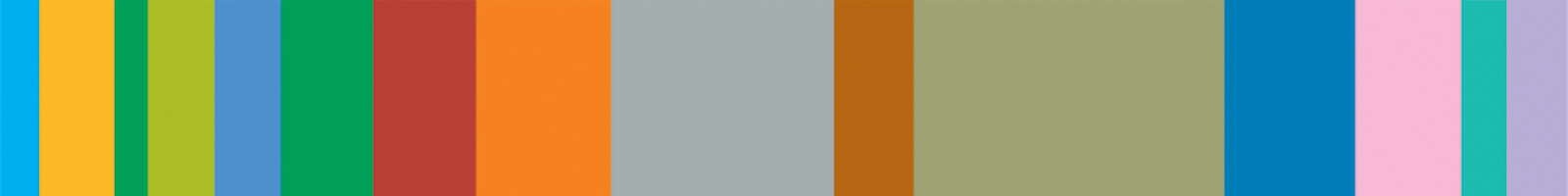 Title:	Fluids and NutritionAudience: 	All Social Care staff , internal and external Date:				Time: 			Course 1                     22nd May 2023                        9.30am – 12.30pm  Course 2                     26th October 2023                  9.30am – 12.30pmCourse 3                     4th March 2024                       9.30am – 12.30pm 			You only need to attend one sessionVenue: 		 Online - Microsoft Teams Presenter: 	TLCObjectives:		By the end of this course you will:Understand the principles of hydration, nutrition and food safetySupport individuals to have access to fluids in accordance with their plan of care Support individuals to have access to food and nutrition in accordance with their plan of care.Price Internal Staff:	No charge Price External Staff:	£30.00 inc.VATBooking Info:	For the Bolton Council staff, please book your place via Oracle self-service. All other delegates, please use this link to complete a nomination form. Alternatively scan the QR code below Cancellation:	To cancel your place, please notify the team by email Learninganddevelopment@bolton.gov.uk External Staff You must cancel your place at least 2 weeks prior to the course date, otherwise the following charges will apply 2 weeks or more – No Charge			1-2 weeks prior -   £25.00The week of the training course Full Cost		Non-attendance - Full CostIMPORTANT -If your course is free of charge and you cancel within 2 weeks or do not attend, you will be charged £25.00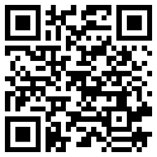 